Вопросы к олимпиаде Всероссийская математическая викторина Тайны острова "Ава-ага" для школьников 3-6 классов7. 6 дикарей за 6 минут съедают 6 рыбин. Сколько рыбы съедят 60 дикарей за 60 минут?а) 60 рыбинб)  600 рыбинв) 6000 рыбинВыберите один из предложенных вариантов. Внесите букву (а б или в) соответствующую правильному ответу.1. Средством передвижения по суше в племени ава-ага служат трехколесные велотяги и четырехколесные дикоколяски. Сколько транспортных средств было в племени, если колес в автопарке дикарей вы насчитали 17?а) 6б) 5в) 4Выберите один из предложенных вариантов. Внесите букву (а б или в) соответствующую правильному ответу.4. Лентяй Ава половину месяца (продолжительность месяца в племени равна 30 дням) спал, третью часть месяца ел, шестую часть месяца ругался с соседом. Остальное время посвящал охоте. Сколько дней лентяй Ава работал на пользу своего племени?а) нисколькоб) 15 днейв) 18 днейВыберите один из предложенных вариантов. Внесите букву (а б или в) соответствующую правильному ответу.5. Рыболовы племени обозначали количество пойманной рыбы с помощью квадратов. Посчитай квадраты в данной фигуре и ответь, каким был улов племени сегодня?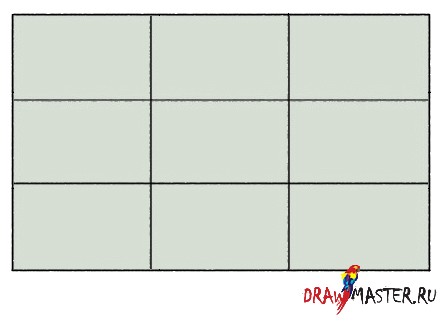 а) 9б) 13в) 14Выберите один из предложенных вариантов. Внесите букву (а б или в) соответствующую правильному ответу.6. Аба и Ага на охоте вместе поймали 30 кидов дичи, Ага и Аза – 40 кидов, Аза и Ама – 50 кидов, Ама и Ака – 60 кидов, Ака и Аба – 80 кидов. Кто остался без добычи?а) Амаб) Агав) АзаВыберите один из предложенных вариантов. Внесите букву (а б или в) соответствующую правильному ответу.8. Сколькими способами художник племени Аза может разложить красную, белую, черную и желтую глину на полке так, чтобы желтая глина была всегда ближе всего к нему (первая), а черная и белая глина были бы рядом?а) 6б) 5в) 4Выберите один из предложенных вариантов. Внесите букву (а б или в) соответствующую правильному ответу.16. Спасаясь от диких животных, дикари на ночлег расположили четыре гамака друг над другом на расстоянии 2 м от земли и по одному метру друг от друга. Теперь им нужно изготовить деревянную лестницу. Затем дикари будут подниматься по лестнице и спускаться (подниматься) по веревке до своего гамака. Спуститься на 1 м – неудовольствие, подняться на 1 м – двойное неудовольствие. Какой длины должна быть лестница, чтобы сумма неудовольствий была наименьшей.а) 3 мб) 4 мв)  5 мВыберите один из предложенных вариантов. Внесите букву (а б или в) соответствующую правильному ответу.3. В племени ага-ава рыбной ловлей занимаются 43 дикаря, а охотой 45 дикарей, причем 28 дикарей занимаются одновременно рыбной ловлей и охотой. Сколько дикарей живет в племени ага-ава?а)  20б) 40в) 60Выберите один из предложенных вариантов. Внесите букву (а б или в) соответствующую правильному ответу.9. В корзине лежат три вида фруктов: личи, манго, кумкват. Сколько фруктов нужно достать из корзины, не заглядывая в неё, чтобы среди них оказалось хотя бы три фрукта одного вида?а) 3б) 5в) 7Выберите один из предложенных вариантов. Внесите букву (а б или в) соответствующую правильному ответу.12. Дикари племени при встрече трутся ушами: своим правым ухом о правое ухо соплеменника. Сколько раз потерлись ушами при встрече пять дикарей?а) 5б) 10в) 15Выберите один из предложенных вариантов. Внесите букву (а б или в) соответствующую правильному ответу.13. Дикарям нужно построить загон для овец длиной 3000 ступней. Сколько столбов им потребуется заготовить, если они будут врывать столбы через каждые 300 ступней?а) 10б) 9в) 11Выберите один из предложенных вариантов. Внесите букву (а б или в) соответствующую правильному ответу.15. В племени ага-ава имена собственные образуются по следующим правилам: 1) все имена собственные пишутся с большой буквы; 2) все имена собственные трехбуквенные слова; 3) в слове должна быть хотя бы одна гласная (а, я, о, у); 4) в именах людей пишется только гласная «а», в кличках животных – «о»; Сколько слов могут быть именами дикарей из племени ага-ава: Ама, Док, Лао, Гаг, Гог, Сод, Лак, Лака, Тук, Кука, мак, Пак, Яка?а) 4б) 9в) 13Выберите один из предложенных вариантов. Внесите букву (а б или в) соответствующую правильному ответу.2. Дикарь Ага разложил свои сокровища под тремя камнями, стоящими у скалы: маленьким, средним и большим; под один розовую большую ракушку, под другой – бусы, под третий – костяной нож. Он помнит, что маленький камень находится правее, чем ракушка, и что костяной нож – правее маленького камня. Под каким камнем находится костяной нож, если большой камень лежит левее среднего?а) под маленькимб) под среднимв) под большимВыберите один из предложенных вариантов. Внесите букву (а б или в) соответствующую правильному ответу11. Дикари поймали громадную рыбину. Узнай ее длину, если голова рыбины 7 пальцев дикаря, туловище в два раза больше головы и еще нужно прибавить длину половины хвоста. Хвост составляет ровно треть от всей длины.а) 32 пальца дикаряб) 42 пальца дикаряв) 52 пальца дикаряВыберите один из предложенных вариантов. Внесите букву (а б или в) соответствующую правильному ответу.14. Три дикарки Аса, Ама и Ада всегда вместе выгуливали ручных крокодильчиков Мока, Рока и Фока. Аса не вела Мока и Рока. Ама не вела Мока. Угадай, кто является хозяином Рока.а) Асаб) Адав) АмаВыберите один из предложенных вариантов. Внесите букву (а б или в) соответствующую правильному ответу.\ 